Association of Hispanists of Great Britain and Ireland (AHGBI)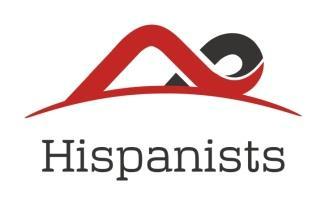 http://www.hispanists.org.uk/AHGBI Annual Conference 2017Cardiff University, Monday 10th to Wednesday 12th AprilCALL FOR PAPERS & PANELSMembers of AHGBI: Hispanists and LusitanistsThe next annual conference of the Association of Hispanists of Great Britain and Ireland (AHGBI) will be hosted by Cardiff University from Monday 10th to Wednesday 12th April, 2017. All AHGBI members, especially Lusitanists, PGRs and ECRs, are warmly invited to propose the delivery of a paper and/or the organisation of a panel. Funding for PGRs/ECRs to subsidise the costs of travel to the annual AHGBI conference is available in the form of competitive awards overseen by Dr Tom Whittaker. For details:  http://community.dur.ac.uk/hispanists/postgradsearly-career/. If you are not yet a member of the Association and wish to join you should contact the Membership Secretary directly: d.wheeler@leeds.ac.uk. See also:  http://community.dur.ac.uk/hispanists/membership/. Non-Members of AHGBIIt is only possible for non-members of AHGBI to speak at the Cardiff conference in the following circumstances: (a) In any pre-formed panel, the convenor may include one speaker who is not a member of AHGBI and will then justify that decision in the panel proposal. Subject to AHGBI Executive Committee approval in October 2016, the invited speaker will be required to register for the conference at a higher non-member’s rate; (b) Members of the Red Europea de Asociaciones de Hispanistas (REAH) are encouraged to participate as speakers but they will also be required to pay the higher registration rate. In addition, as there will not be more than one non-member speaker in any panel, these places are limited and allocation is again at the discretion of the AHGBI Executive Committee.CALL FOR PAPERS: Deadline: Friday 14th October 2016Proposals in the form of an abstract of up to 200 words are invited for individual papers of 20-30 minutes on any area of research relating to Iberian and Latin American Studies. Please note that conference panels typically consist of four speakers who are each allocated a 20-minute slot. In panels made up of three speakers the maximum slot allocated is 30 minutes. Due to membership requirements, as well as time and space constraints at the conference, it may not be possible to accept all proposals.Proposals should be submitted via the AHGBI website:  http://www.hispanists.org.uk/conference- information/conference-proposal-submission. You will receive an acknowledgment of your submission within five working days. If this does not happen, please contact the Conference Secretary directly: c.harris@liverpool.ac.uk. In addition to website submission of your proposal to give a paper, which is required in all cases, if your paper falls into one of the thematic strands listed below, then your proposal details should also be sent by e-mail to the strand convenor.CALL FOR PANELS: Deadline: Friday 14th October 2016Proposals are invited from AHGBI members for panels, consisting of either three papers of 25-30 minutes or four papers of 20 minutes, on any area of research relating to Iberian and Latin American Studies which is not already covered by the thematic strands listed above. To propose a panel, in the first instance the panel convenor should provide the following key details: the proposed title of the panel, the name of the person who will chair the panel, the names of the speakers, and the titles of their papers. This information can be submitted here: http://www.hispanists.org.uk/conference-information/conference-proposal-submission. The relevant details can be entered in the box marked ‘Abstract’. Once the panel is provisionally accepted by the Conference Secretary, all panel members should then submit a proposal for their individual paper using the same online system and indicating the name of the panel in the box provided for this purpose. The convenor and each speaker will receive an acknowledgment of their submission within five working days. If this does not happen, the panel member concerned should contact the Conference Secretary directly:  c.harris@liverpool.ac.uk. Thereafter, the conference organisers will liaise with the panel convenor and it will be the latter’s responsibility to ensure that the members of the panel are kept informed of all conference details and developments.Professor Chris HarrisAHGBI Conference Secretary, 9th June 2016Thematic StrandStrand ConvenorGolden Age StudiesProfessor Jonathan Thacker:  jonathan.thacker@merton.ox.ac.ukLinguisticsDr. Paul O'Neill:  paul.oneill@sheffield.ac.ukMedieval StudiesDr. Barry Taylor:  Barry.Taylor@bl.ukTranslation StudiesDr. Javier Muñoz-Basols:  javier.munoz-basols@mod-langs.ox.ac.ukRetired Members as Respondents in PanelsThe AHGBI actively encourages proposals for panels that involve the participation of retired members of the Association, established scholars in the field, along with ECR/PGR speakers. As well as making a case for the intellectual coherency of the proposed panel, we also expect these proposals to articulate clearly the role of the invited retired member (e.g. possibly as a panel respondent who also receives papers in advance), and to anticipate the outcomes of the contribution. Discretionary funding is available from the AHGBI to subsidise the conference expenses of the retired member.